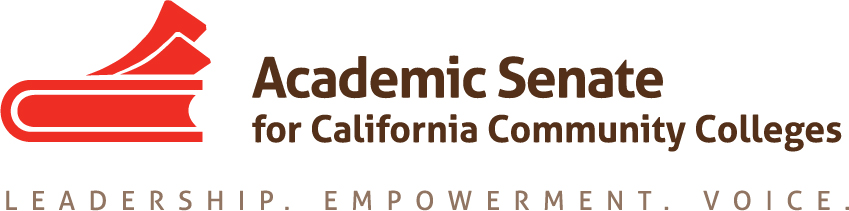 Noncredit CommitteeWednesday April 17th, 20193:30 PM – 4:30 PMJoin from PC, Mac, Linux, iOS or Android: https://cccconfer.zoom.us/j/3285687631Or iPhone one-tap (US Toll):  +14086380968,3285687631# or +16468769923,3285687631# Or Telephone:    Dial:    +1 408 638 0968 (US Toll)    +1 646 876 9923 (US Toll)    Meeting ID: 328 568 7631Order of the AgendaLegislation Involving NoncreditCareer and Noncredit Education Institute PlanningCommittee DinnerSchedule Next MeetingOther